Publicado en Murcia el 21/12/2023 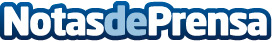 Redecorar con elegancia o las impactantes baldosas 30x30 de Terrazos FortunaEn un mundo donde la individualidad y la expresión personal son cada vez más valoradas, esta empresa murciana ofrece una alternativa única con sus baldosas de 30x30Datos de contacto:Juan Angel BenaventeTerrazos Fortuna968 685 047Nota de prensa publicada en: https://www.notasdeprensa.es/redecorar-con-elegancia-o-las-impactantes Categorias: Murcia Hogar Construcción y Materiales Arquitectura http://www.notasdeprensa.es